KARTA PRZEDMIOTU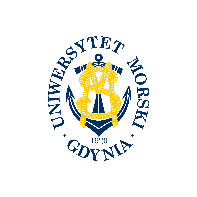 UNIWERSYTET MORSKI W GDYNIWydział Zarządzania i Nauk o Jakości 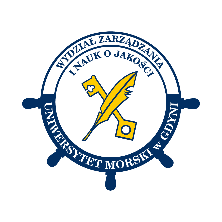 Kod przedmiotuNazwa przedmiotuw jęz. polskimPatologie w zachowaniach konsumenckich na rynkuKod przedmiotuNazwa przedmiotuw jęz. angielskimPathologies in consumer behavior 
on the marketKierunekInżynieria JakościSpecjalnośćprzedmiot kierunkowyPoziom kształceniastudia drugiego stopniaForma studiówstacjonarneProfil kształceniaogólnoakademickiStatus przedmiotuwybieralny Rygorzaliczenie z ocenąSemestr studiówLiczba punktów ECTSLiczba godzin w tygodniuLiczba godzin w tygodniuLiczba godzin w tygodniuLiczba godzin w tygodniuLiczba godzin w semestrzeLiczba godzin w semestrzeLiczba godzin w semestrzeLiczba godzin w semestrzeSemestr studiówLiczba punktów ECTSWCLPWCLPI2115Razem w czasie studiówRazem w czasie studiówRazem w czasie studiówRazem w czasie studiówRazem w czasie studiówRazem w czasie studiów15151515Wymagania w zakresie wiedzy, umiejętności i innych kompetencjiWiedza z zakresu zachowań konsumenta.Cele przedmiotuCelem przedmiotu jest przedstawienie patologii w zachowaniach rynkowych konsumentów.Osiągane efekty uczenia się dla przedmiotu (EKP)Osiągane efekty uczenia się dla przedmiotu (EKP)Osiągane efekty uczenia się dla przedmiotu (EKP)SymbolPo zakończeniu przedmiotu student:Odniesienie do kierunkowych efektów uczenia sięEKP_01ma rozszerzoną i pogłębioną wiedzę o różnych rodzajach struktur i instytucji społecznych (kulturowych, politycznych, prawnych, ekonomicznych) 
oraz pogłębioną w odniesieniu do wybranych struktur, w szczególności 
ich istotnych elementach oraz relacjach między nimi.NK_W01EKP_02zna terminologię używaną w naukach o zarządzaniu i jakości oraz pozostałych dyscyplinach, do których przyporządkowany jest kierunek studiów (również w języku obcym); ma wiedzę o trendach rozwojowych i nowych osiągnięciach oraz aktualnie dyskutowanych w literaturze kierunkowej istotnych problemach w ramach ww. dyscyplin i stosowanych w nich metodach badawczych.NK_W03EKP_03ma uporządkowaną, podbudowaną teoretycznie i pogłębioną wiedzę z zakresu nauk o zarządzaniu i jakości.NK_W04Treści programoweLiczba godzinLiczba godzinLiczba godzinLiczba godzinOdniesienie do EKPTreści programoweWCLPOdniesienie do EKPZachowania rynkowe konsumentów a patologie rodzaje patologii w zachowaniach konsumentów i ich charakterystyka).2EKP_01, EKP_02,EKP_03Zachowania patologiczne konsumentów na polskim rynku (zachowania patologiczne konsumentów – ujęcie powszechne i rynkowe, charakterystyka zachowań patologicznych konsumentów na polskim rynku, skala występowania patologii w zachowaniach konsumentów na polskim rynku, czynniki warunkujące i różnicujące zachowania patologiczne wśród polskich konsumentów). 4EKP_01, EKP_02,EKP_03Postawy a zachowania patologiczne konsumentów na polskim rynku (postawy konsumentów wobec zachowań patologicznych na rynku, oddziaływanie wartości na postawy konsumentów wobec patologii w zachowaniach konsumentów na rynku, oddziaływanie atrybucji na reakcje i postawy wobec zachowań patologicznych konsumentów).4EKP_01, EKP_02,EKP_03Ocena zachowań patologicznych konsumentów na polskim rynku (typologia konsumentów w świetle postaw wobec zachowań patologicznych konsumentów na rynku, Trójczynnikowy model zachowań patologicznych konsumentów na rynku).2EKP_01, EKP_02,EKP_03Wpływ zachowań patologicznych konsumentów na funkcjonowanie rynku i jego podmiotów (zachowania patologiczne konsumentów a reakcje społeczeństwa, polityka przedsiębiorstw względem patologii w zachowaniach konsumentów, sposoby radzenia sobie przedsiębiorstw z patologiami w zachowaniach rynkowych konsumentów, konsekwencje zachowań patologicznych konsumentów dla podmiotów gry rynkowej, mechanizmy eliminacji patologii w zachowaniach konsumentów).3EKP_01, EKP_02,EKP_03Łącznie godzin15Metody weryfikacji efektów uczenia się dla przedmiotuMetody weryfikacji efektów uczenia się dla przedmiotuMetody weryfikacji efektów uczenia się dla przedmiotuMetody weryfikacji efektów uczenia się dla przedmiotuMetody weryfikacji efektów uczenia się dla przedmiotuMetody weryfikacji efektów uczenia się dla przedmiotuMetody weryfikacji efektów uczenia się dla przedmiotuMetody weryfikacji efektów uczenia się dla przedmiotuMetody weryfikacji efektów uczenia się dla przedmiotuMetody weryfikacji efektów uczenia się dla przedmiotuSymbol EKPTestEgzamin ustnyEgzamin pisemnyKolokwiumSprawozdanieProjektPrezentacjaZaliczenie praktyczneInneEKP_01ХEKP_02ХEKP_03ХKryteria zaliczenia przedmiotuZaliczenie pisemne: (min. 60% punktów możliwych do zdobycia).Nakład pracy studentaNakład pracy studentaNakład pracy studentaNakład pracy studentaNakład pracy studentaNakład pracy studentaForma aktywnościSzacunkowa liczba godzin przeznaczona na zrealizowanie aktywnościSzacunkowa liczba godzin przeznaczona na zrealizowanie aktywnościSzacunkowa liczba godzin przeznaczona na zrealizowanie aktywnościSzacunkowa liczba godzin przeznaczona na zrealizowanie aktywnościSzacunkowa liczba godzin przeznaczona na zrealizowanie aktywnościForma aktywnościWCLLPGodziny kontaktowe15Czytanie literatury15Przygotowanie do zajęć ćwiczeniowych, laboratoryjnych, projektowychPrzygotowanie do egzaminu, zaliczenia16Opracowanie dokumentacji projektu/sprawozdaniaUczestnictwo w zaliczeniach i egzaminach2Udział w konsultacjach 2Łącznie godzin50Sumaryczna liczba godzin dla przedmiotu5050505050Sumaryczna liczba punktów ECTS dla przedmiotu22222Liczba godzinLiczba godzinLiczba godzinECTSECTSObciążenie studenta związane z zajęciami praktycznymiObciążenie studenta na zajęciach wymagających bezpośredniego udziału nauczycieli akademickich19191911Literatura podstawowaEast R., Vanhuele M., Wright M., Zachowania konsumentów, Wyd. Wolters Kluwer, Warszawa 2015Kieżel E., Smyczek S., Zachowania konsumentów, Wyd. Wolters Kluwer, Warszawa 2015Mazurek-Łopacińska K., Zachowania konsumentów na współczesnym rynku. Perspektywa marketingowa, PWE, Warszawa 2021Rudnicki L., Zachowania konsumentów na rynku, PWE, Warszawa 2012Literatura uzupełniającaMarie A., Zjawisko patologii w zachowaniach konsumentów, Marketing i Rynek, 2015, 8 (CD), 370-378Smyczek S., Badania patologii w zachowaniach konsumentów na rynku, Wydawnictwo Uniwersytetu Ekonomicznego we Wrocławiu, Wrocław 2016Smyczek S., Determinanty rozwoju patologicznych zachowań konsumentów na rynkach finansowych, Handel Wewnętrzny, 2016, 2(361), 364-373Osoba odpowiedzialna za przedmiotOsoba odpowiedzialna za przedmiotdr hab. inż. Millena Ruszkowska, prof. UMGKZJPozostałe osoby prowadzące przedmiotPozostałe osoby prowadzące przedmiot